The Tanabata Story - Scrambled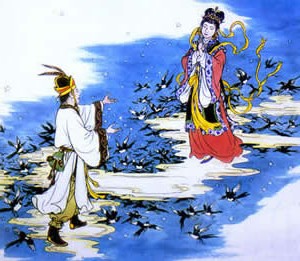 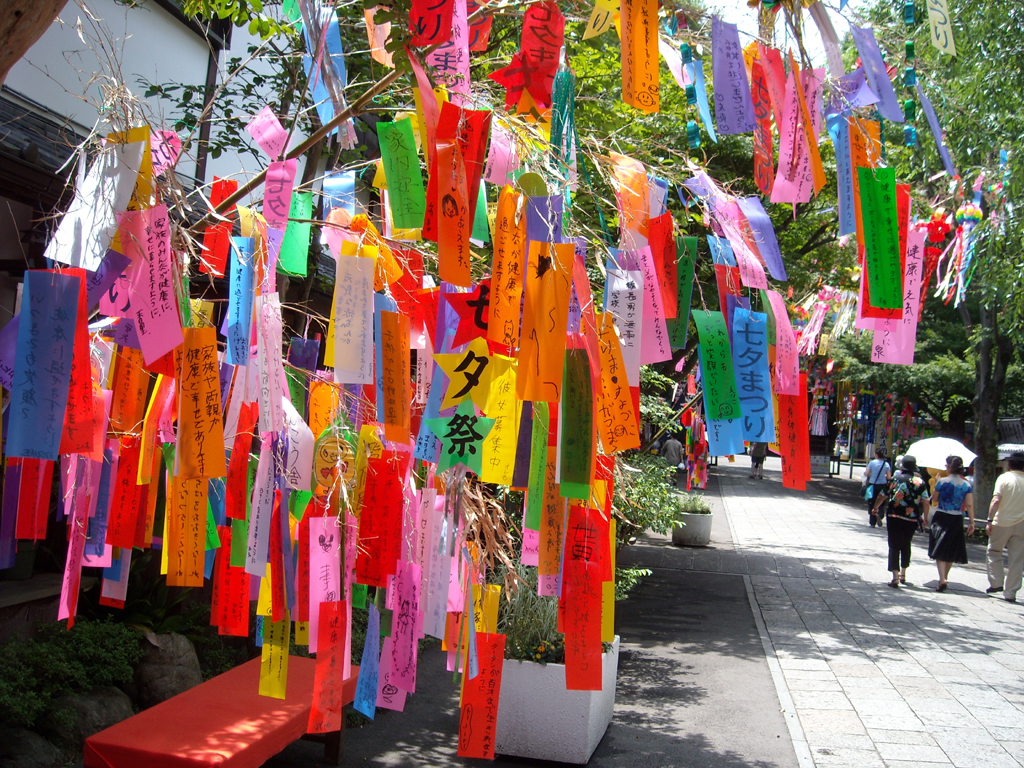 The Tanabata StoryTenno Osama, the King of the Sky, had a beautiful daughter named Orihime (Vega, The Weaving Girl Star). Tirelessly she would weave the fabric that her father loved so much. Day in and day out, her long, lonely hours spent sewing left her empty inside, longing to have a companion. The Sky King felt sympathy for his daughter and chose a boyfriend for Orihime. The Sky King arranged for his daughter to meet Hikoboshi (Altair, The Cow Herder Star), the good-hearted herder who had good values and would treat his daughter right.Upon meeting, the two were instantly taken with each other and fell in love. They loved each other so much in fact that even work no longer mattered to them. Orihime began to neglect her finest talent of weaving. Hikoboshi began to neglect the cows that were his livelihood…the cows began to roam everywhere. The Sky King became enraged! Being the Sky King and all, he used his incredible powers to create a mighty river that would permanently separate the two lovers. This vast river is called Amanogawa, which is better known as the Milky Way.Orihime longed for Hikoboshi, and Hikoboshi longed for Orihime. Time went on, but the two never forgot about each other. Hibokoshi eventually went back to herding, though his heart was never the same. Orihime went back to making wonderful fabric for her father, but she could do nothing but cry. Orihime’s tears softened her father’s heart enough to allow the two lovers to meet once a year.So on July 7th, if you look up into the summer nighttime sky and see Vega (the Weaving Girl) and Altair (the Cow Herder’s Star), it means that Orihime and Hikoboshi were once again reunited. If however, if you look up and see clouds…it’s a sad day indeed as the lovers will have to wait for another year to see one another.  So, many of the wishes tied to the bamboo branches are wishes for clear skies on the night of the 7th.  The Tanabata Festival honours love-matches, and promotes the idea that wishes can come true.